TÌNH HÌNH CÔNG NHẬN VẬN HÀNH THƯƠNG MẠI (COD) CÁC NHÀ MÁY ĐIỆN GIÓ ĐẾN HẾT NGÀY 31/10/2021Trong thời gian gần đây, đã có tổng cộng 106 nhà máy điện gió với tổng công suất 5755,5 MW gửi văn bản và hồ sơ đăng ký chương trình đóng điện và hòa lưới, thử nghiệm, đề nghị công nhận vận hành thương mại (COD). Trong số 106 nhà máy điện gió này, đến thời điểm hết ngày 31/10/2021 đã có 69 nhà máy điện gió với tổng công suất 3298,95 MW đã được công nhận vận hành thương mại COD. Như vậy, nếu bao gồm cả 15 nhà máy điện gió đã được công nhận COD và vào vận hành từ trước đây thì trong hệ thống điện quốc gia đã có tổng cộng 84 nhà máy điện gió với tổng công suất 3980,27 MW được công nhận vận hành thương mại COD (danh sách chi tiết các nhà máy điện gió với công suất được công nhận COD tương ứng chi tiết như bảng đính kèm). THÔNG TIN LIÊN HỆ:Ban Truyền thông - Tập đoàn Điện lực Việt Nam;Email: bantt@evn.com.vnĐiện thoại: 024.66946405/66946413;   Fax: 024.66946402Địa chỉ: Số 11 phố Cửa Bắc, phường Trúc Bạch, quận Ba Đình - Hà Nội;Website: www.evn.com.vn, www.tietkiemnangluong.vn Fanpage: www.facebook.com/evndienlucvietnam 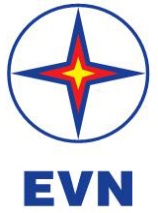 TẬP ĐOÀN ĐIỆN LỰC VIỆT NAMTHÔNG TIN BÁO CHÍHà Nội, ngày 03 tháng 11 năm 2021STTTên nhà máyĐịa điểmCông suất đã được công nhận COD (MW)Tình trạng công nhận CODTỔNG CỘNG3980.271Phong điện 1 Bình Thuận (giai đoạn 1)Bình Thuận30,00Toàn phần 2Bạc LiêuBạc Liêu99,20Toàn phần 3Phú LạcBình Thuận24,00Toàn phần 4Trang trại Phong điện Tây Nguyên GĐ 1Đắk Lắk28,80Toàn phần 5Mũi DinhNinh Thuận37,60Toàn phần 6Phong Điện Trung NamNinh Thuận151,95Toàn phần 7Hướng Linh 2Quảng Trị30,00Toàn phần 8Đầm NạiNinh Thuận39,38Toàn phần 9Hướng Linh 1Quảng Trị30,00Toàn phần 10NMĐ gió Phương Mai 3Bình Định20,79Toàn phần 11NMĐ gió Đông Hải 1 Bạc LiêuBạc Liêu50,00Toàn phần 12NMĐ gió Đại PhongBình Thuận40,00Toàn phần 13NMĐ gió V1-3 Bến Tre Giai đoạn 1Bến Tre29,40Toàn phần 14NMĐ gió Hòa Bình 1, tỉnh Bạc LiêuBạc Liêu50,00Toàn phần 15NMĐ gió Số 5 Ninh ThuậnNinh Thuận46,20Toàn phần 16NMĐ gió Hòa Bình 1 - Giai đoạn 2Bạc Liêu50,00Toàn phần 17NMĐ gió 7A Ninh ThuậnNinh Thuận50,00Toàn phần 18NMĐ gió Đông Hải 1 Giai đoạn 2Bạc Liêu50,00Toàn phần 19NMĐ gió Ea NamĐăk Lăk399,60Toàn phần 20NMĐ gió BIMNinh Thuận88,00Toàn phần 21Phong điện Phương Mai 1Bình Định26,40Toàn phần 22NMĐ gió Hướng TânQuảng Trị46,20Toàn phần 23NMĐ gió Tân LinhQuảng Trị46,20Toàn phần 24NMĐ gió Nhơn Hòa 1Gia Lai50,00Toàn phần 25NMĐ gió Nhơn Hòa 2Gia Lai50,00Toàn phần 26NMĐ Trang trại điện gió BT1Quảng Bình109,20Toàn phần 27NMĐ gió Win Energy Chính ThắngNinh Thuận49,80Toàn phần 28NMĐ gió Liên LậpQuảng trị48,00Toàn phần 29NMĐ gió Gelex 2Quảng trị29,40Toàn phần 30NMĐ gió Tân Thuận - GĐ 1Cà Mau25,00Toàn phần 31NMĐ gió Hoàng HảiQuảng Trị49,60Toàn phần 32NMĐ gió V1-2Trà Vinh48,00Toàn phần 33NMĐ gió Số 7Sóc Trăng29,40Toàn phần 34NMĐ gió Phong HuyQuảng Trị48,00Toàn phần 35NMĐ gió Phước MinhNinh Thuận27,20Toàn phần 36NMĐ gió Ia Bang 1Gia Lai50,00Toàn phần 37NMĐ gió Ia Pết - Đak Đoa 1Gia Lai99,00Toàn phần 38NMĐ gió Hàn Quốc Trà Vinh (GĐ1)Trà Vinh48,00Toàn phần 39NMĐ gió Tài TâmQuảng Trị48,00Toàn phần 40NMĐ gió Phong LiệuQuảng Trị48,00Toàn phần 41NMĐ gió Hồng Phong 1Bình Thuận40,00Toàn phần 42NMĐ gió Phong NguyênQuảng Trị48,00Toàn phần 43NMĐ gió AmaccaoQuảng Trị49,20Toàn phần 44NMĐ gió Ia Pết - Đak Đoa 2Gia Lai99,00Toàn phần 45NMĐ gió VPL Bến TreBến Tre25,20Một phần46NMĐ gió Cửu AnGia Lai46,20Toàn phần 47NMĐ gió Số 3 tại vị trí V1-3 Trà Vinh48,00Toàn phần 48NMĐ gió Nhơn Hội - Giai đoạn 1Bình Định30,00Toàn phần 49NMĐ gió Gelex 3Quảng trị29,40Toàn phần 50NMĐ gió Gelex 1Quảng trị29,40Toàn phần 51NMĐ gió Số 5 Thạnh Hải 1Bến Tre30,00Toàn phần 52NMĐ gió Hướng Phùng 3Quảng Trị29,40Toàn phần 53NMĐ gió Hướng Phùng 2Quảng Trị20,00Toàn phần 54Trang trại Phong điện HBRE Chư ProngGia Lai50,00Toàn phần 55NMĐ gió Phú lạc - Giai đoạn 2Bình Thuận25,20Toàn phần 56NMĐ gió Quốc Vinh Sóc TrăngSóc Trăng30,00Toàn phần 57NMĐ gió Phước Hữu - Duyên Hải 1Ninh Thuận29,70Toàn phần 58NMĐ gió Tân Thuận GĐ 2Cà Mau50,00Toàn phần 59NMĐ gió BT2- Giai đoạn 1Quảng Bình100,80Toàn phần 60NMĐ gió Kosy Bạc Liêu (giai đoạn 1)Bạc Liêu40,00Toàn phần 61NMĐ gió HanbaramNinh Thuận24,00Một phần62NMĐ gió Hòa Bình 2Bạc Liêu50,00Toàn phần 63NMĐ gió Lợi Hải 2Ninh Thuận28,80Toàn phần 64NMĐ gió BT2- Giai đoạn 2Quảng Bình42,00Toàn phần 65NMĐ gió Thái HòaBình Thuận90,00Toàn phần 66NMĐ gió Hướng Linh 8Quảng Trị25,20Toàn phần 67NMĐ gió Đông Hải 1 Trà VinhTrà Vinh100,00Toàn phần 68NMĐ gió Hàm Cường 2Bình Thuận20,00Toàn phần 69NMĐ gió Tân Phú ĐôngBình Thuận50,00Một phần70NMĐ gió Hòa Bình 5 (Giai đoạn 1)Bạc Liêu80,00Toàn phần 71NMĐ gió Lạc Hòa Giai đoạn 1Sóc Trăng25,00Một phần72NMĐ gió Ia Le 1Gia Lai47,20Một phần73NMĐ gió Số 5 Thạnh Hải 2Bến Tre4,25Một phần74NMĐ gió Hiệp ThạnhTrà Vinh12,80Một phần75NMĐ gió Hướng Linh 7Quảng Trị12,60Một phần76NMĐ gió Chơ LongGia Lai49,50Một phần77NMĐ gió Đăk HòaNinh Thuận49,50Toàn phần 78NMĐ gió Hòa Đông 2Sóc Trăng26,40Một phần79NMĐ gió Ia PechGia Lai16,50Một phần80NMĐ gió Tân Ân 1 - Giai đoạn 1Cà Mau25,00Toàn phần 81Thuận Nhiên PhongBình Thuận19,00Một phần82NMĐ gió Bình ĐạiBến Tre4,20Một phần83NMĐ gió Hưng Hải Gia LaiGia Lai4,00Một phần84NMĐ gió Hướng Hiệp 1Quảng Trị4,50Một phần